ATIS-0x0000xATIS Standard onTechnical Report on Operational and Management Considerations for SHAKEN STI Certification Authorities and Policy AdministratorsAlliance for Telecommunications Industry SolutionsApproved Month DD, YYYYAbstractThis document provides operational and management considerations for the Certification Authorities with the SHAKEN Governance Model and Certificate Management framework.  It introduces considerations for the STI Policy Administrator in managing the list of valid STI CAs and authorized Service Providers, as well as general operational and policy considerations for PKI.  This document introduces those aspects which are unique to the SHAKEN use of PKI.  ForewordThe Alliance for Telecommunication Industry Solutions (ATIS) serves the public through improved understanding between providers, customers, and manufacturers. The Packet Technologies and Systems Committee (PTSC) develops and recommends standards and technical reports related to services, architectures, and signaling, in addition to related subjects under consideration in other North American and international standards bodies. PTSC coordinates and develops standards and technical reports relevant to telecommunications networks in the U.S., reviews and prepares contributions on such matters for submission to U.S. International Telecommunication Union Telecommunication Sector (ITU-T) and U.S. ITU Radiocommunication Sector (ITU-R) Study Groups or other standards organizations, and reviews for acceptability or per contra the positions of other countries in related standards development and takes or recommends appropriate actions.The SIP Forum is an IP communications industry association that engages in numerous activities that promote and advance SIP-based technology, such as the development of industry recommendations, the SIPit, SIPconnect-IT, and RTCWeb-it interoperability testing events, special workshops, educational seminars, and general promotion of SIP in the industry. The SIP Forum is also the producer of the annual SIP Network Operators Conference (SIPNOC), focused on the technical requirements of the service provider community. One of the Forum's notable technical activities is the development of the SIPconnect Technical Recommendation – a standards-based SIP trunking recommendation for direct IP peering and interoperability between IP Private Branch Exchanges (PBXs) and SIP-based service provider networks. Other important Forum initiatives include work in Video Relay Service (VRS) interoperability, security, Network-to-Network Interoperability (NNI), and SIP and IPv6. Suggestions for improvement of this document are welcome. They should be sent to the Alliance for Telecommunications Industry Solutions, PTSC, 1200 G Street NW, Suite 500, Washington, DC 20005, and/or to the SIP Forum, 733 Turnpike Street, Suite 192, North Andover, MA, 01845.The mandatory requirements are designated by the word shall and recommendations by the word should. Where both a mandatory requirement and a recommendation are specified for the same criterion, the recommendation represents a goal currently identifiable as having distinct compatibility or performance advantages.  The word may denotes an optional capability that could augment the standard. The standard is fully functional without the incorporation of this optional capability.The ATIS/SIP Forum IP-NNI Task Force under the ATIS Packet Technologies and Systems Committee (PTSC) and the SIP Forum Technical Working Group (TWG) was responsible for the development of this document.Revision HistoryTable of ContentsTable of Figures[INSERT]Table of Tables[INSERT]Scope & PurposeScopeThis technical report introduces operational and management considerations for STI-CAs within the context of the SHAKEN framework [ATIS-1000074] and the SHAKEN: Governance Model and Certificate Management framework [ATIS-1000080].  This document focuses on the operational and management aspects that impact the authentication and verification services, as well as general CA practices and policies. The document addresses the STI-PA operational aspects of managing the list of STI-CAs and authorization of Service Providers to obtain STI certificates. This document does not address policy aspects defined by the STI-GA and applied by the STI-PA in determining whether a CA is qualified to serve as an STI-CA nor whether a service provider is a valid service provider. The guidelines and recommendations provided in this document are based on an STI-PA starting with a list of STI-CAs and a list of valid Service Providers.PurposeThe SHAKEN: Governance Model and Certificate Management framework uses standard PKI for creating and distributing STI certificates.  As such PKI Certification Practice Statement (CPS) and Certificate Policy (CP), documents per [RFC3647], are an operational requirement for the STI-CAs.   This document outlines the role of the STI-PA in defining and administering required certificate policies to support SHAKEN.The SHAKEN Governance Model and Certificate Management framework introduces a model whereby the STI-PA maintains a list of STI-CAs.  This list is distributed to Service Providers so that they can select a valid STI-CA when requesting issuance of certificates.  The list is also used by the Service Provider during the verification process to ensure that the public key certificate associated with a specific SIP Identity header field has been issued by a valid STI-CA.  This document specifies the form of the information stored in the list and the mechanism for distributing that list to the Service Providers.  The Service Provider obtains STI certificates from the STI-CA to create signatures authenticating the identity of originators of Session Initiation Protocol (SIP) requests. The SP can obtain STI certificates from any STI-CA in the list of CAswhich is received from the STI-PA. During account registration with the STI-PA, as detailed in the SHAKEN: Governance Model and Certificate Management framework, the SP selects the preferred STI-CA(s). The SHAKEN certificate management framework is based on using a signed Service Provider Code token for validation when requesting an STI certificate. Prior to requesting a certificate, the Service Provider requests a Service Provider Code token from the STI-PA as described in [ATIS-1000080].  When a Service Provider initiates a Certificate Signing Request (CSR), the Service Provider proves to the STI-CA that it has been validated and is eligible to receive an STI certificate via the use of the Service Provider Code token.  This document describes the STI-PA management of the Service Provider Code tokens.Normative ReferencesThe following standards contain provisions which, through reference in this text, constitute provisions of this Standard. At the time of publication, the editions indicated were valid. All standards are subject to revision, and parties to agreements based on this Standard are encouraged to investigate the possibility of applying the most recent editions of the standards indicated below.ATIS-1000074   Signature-based Handling of Asserted Information using Tokens (SHAKEN)ATIS-0300251.2007 (R2012) Codes for Identification of Service Providers for Information ExchangeATIS-1000080  Signature-based Handling of Asserted information using toKENs (SHAKEN): Governance Model and Certificate Management Secure Telephone Identity Credentials: Certificates IETF RFC 5280  Internet X.509 Public Key Infrastructure Certificate and Certificate Revocation List (CRL) ProfileIETF RFC 5217 Memorandum for Multi-Domain Public Key Infrastructure Interoperabilitydraft-ietf-acme-acme  Automatic Certificate Management Environment (ACME)RFC 5652  PKCS #7: Cryptographic Message Syntax Version 1.5RFC 2986  PKCS #10: Certification Request Syntax Specification Version 1.7  RFC 3261  SIP: Session Initiation ProtocolRFC 3647   Internet X.509 Public Key Infrastructure Certificate Policy and Certification Practices FrameworkRFC 3966  The tel URI for Telephone NumbersRFC 4949  Internet Security Glossary, Version 2 RFC 5217  Memorandum for Multi-Domain Public Key Infrastructure InteroperabilityRFC 5246 The Transport Layer Security (TLS) Protocol Version 1.2RFC 5905 Network Time Protocol Version 4 (NTPv4)RFC 5934  Trust Anchor Management Protocol (TAMP)RFC 5958  Asymmetric Key PackageRFC 6960 Online Certificate Status Protocol (OSCP)RFC 7159  The JavaScript Object Notation (JSON)RFC 7231 Hypertext Transfer Protocol (HTTP/1.1): Semantics and Content”RFC 7375 Secure Telephone Identity Threat ModelRFC 7515  JSON Web Signatures (JWS)RFC 7516  JSON Web Algorithms (JWA)RFC 7517 JSON Web Key (JWK)RFC 7519 JSON Web Token (JWT)Definitions, Acronyms, & AbbreviationsFor a list of common communications terms and definitions, please visit the ATIS Telecom Glossary, which is located at < http://www.atis.org/glossary >.DefinitionsThe following provides some key definitions used in this document. Refer to IETF RFC 4949 for a complete Internet Security Glossary, as well as tutorial material for many of these terms.  (Digital) Certificate: Binds a public key to a Subject (e.g., the end-entity).  A certificate document in the form of a digital data object (a data object used by a computer) to which is appended a computed digital signature value that depends on the data object. [RFC 4949]. Certification Authority (CA): An entity that issues digital certificates (especially X.509 certificates) and vouches for the binding between the data items in a certificate. [RFC 4949]Certificate Chain: See Certification Path. Certification Path: A linked sequence of one or more public-key certificates, or one or more public-key certificates and one attribute certificate, that enables a certificate user to verify the signature on the last certificate in the path, and thus enables the user to obtain (from that last certificate) a certified public key, or certified attributes, of the system entity that is the subject of that last certificate.  Synonym for Certificate Chain. [RFC 4949].Certificate Policy (CP): A named set of rules that indicates the applicability of a certificate to a particular community and/or class of application with common security requirements. [RFC 3647]Certification Practice Statement (CPS):  A statement of the practices that a certification authority employs in issuing, managing, revoking, and renewing or re-keying certificates. [RFC 3647]Certificate Revocation List (CRL): A data structure that enumerates digital certificates that have been invalidated by their issuer prior to when they were scheduled to expire. [RFC 4949]CPS Summary (or CPS Abstract) - A subset of the provisions of a complete CPS that is made public by a CA. [RFC 3647]Certificate Signing Request (CSR): A CSR is sent to a CA to get enrolled. A CSR contains a Public Key of the end-entity that is requesting the certificate.Certificate Validation: An act or process by which a certificate user established that the assertions made by a certificate can be trusted.  [RFC 4949]Chain of Trust: Deprecated term referring to the chain of certificates to a Trust Anchor. Synonym for Certification Path or Certificate Chain.  [RFC 4949]Company Code: A unique four-character alphanumeric code (NXXX) assigned to all Service Providers. [ATIS-0300251.2007].End-Entity: An entity that participates in the PKI. Usually a Server, Service, Router, or a Person.  In the context of SHAKEN, it is the Service Provider on behalf of the originating endpoint. Identity: Either a canonical address-of-record (AoR) SIP Uniform Resource Identifier (URI) employed to reach a user (such as ’sip:alice@atlanta.example.com’), or a telephone number, which commonly appears in either a TEL URI [RFC3966] or as the user portion of a SIP URI.  See also Caller ID.  ]National/Regional Regulatory Authority (): A governmental entity responsible for the oversight/regulation of the telecommunication networks within a specific country or region. NOTE: Region is not intended to be a region within a country (e.g., a region is not a state within the US).Online Certificate Status Protocol (OCSP): An Internet protocol used by a client to obtain the revocation status of a certificate from a server.  Policy Management Authority (PMA): A person, role, or organization within a PKI that is responsible for (a) creating or approving the content of the certificate policies and CPSs that are used in the PKI; (b) ensuring the administration of those policies; and (c) approving any cross-certification or interoperability agreements with CAs external to the PKI and any related policy mappings. The PMA may also be the accreditor for the PKI as a whole or for some of its components or applications.Private Key: In asymmetric cryptography, the private key is kept secret by the end-entity.  The private key can be used for both encryption and decryption. [RFC 4949]Public Key: The publicly disclosable component of a pair of cryptographic keys used for asymmetric cryptography. [RFC 4949]Public Key Infrastructure (PKI): The set of hardware, software, personnel, policy, and procedures used by a CA to issue and manage certificates. [RFC 4949]Relying party:  A system entity that depends on the validity of information (such as another entity's public key value) provided by a certificate. [RFC 5217]Root CA: A CA that is directly trusted by an end-entity. See also Trust Anchor CA and Trusted CA. [RFC 4949]Service Provider Code: In the context of this document, this term refers to any unique identifier that is allocated by a Regulatory and/or administrative entity to a service provider.  In the US and Canada this would be a Company Code as defined in [ATIS-0300251.2007].Signature: Created by signing the message using the private key.  It ensures the identity of the sender and the integrity of the data.  [RFC 4949]Subscriber: A user that is registered in a PKI and, therefore, can be named in the "subject" field of a certificate issued by a CA in that PKI. [RFC 4949]  Telephone Identity: An identifier associated with an originator of a telephone call. In the context of the SHAKEN framework, this is a SIP identity (e.g., a SIP URI or a TEL URI) from which a telephone number can be derived. Trust Anchor: An established point of trust (usually based on the authority of some person, office, or organization) from which a certificate user begins the validation of a certification path. The combination of a trusted public key and the name of the entity to which the corresponding private key belongs.  [RFC 4949]Trust Anchor CA: A CA that is the subject of a trust anchor certificate or otherwise establishes a trust anchor key. See also Root CA and Trusted CA.  [RFC 4949]Trust Authority:  An entity that manages a Trust List for use by one or more relying parties. [RFC 5217]Trusted CA: A CA upon which a certificate user relies on for issuing valid certificates; especially a CA that is used as a trust anchor CA.  [RFC 4949]Trust List:  A set of one or more trust anchors used by a relying party to explicitly trust one or more PKIs. [RFC 5217]Trust Model: Describes how trust is distributed from Trust Anchors. Acronyms & AbbreviationsOverviewThe governance model in [ATIS-1000080] introduces an STI-Policy Administrator that bridges the governance aspects of STI with the protocol requirements to support digital certificates [RFC 5280] which are used by the SHAKEN framework [ATIS-1000074] to authenticate and verify telephone identities. Per the governance model and certificate management framework, the STI-PA maintains a list of STI-CAs to be provided to the Authentication and Verification services. The STI-PA also provides for management of the Service Providers authorized to obtain certificates and provide STI functionality within the VoIP network. This document effectively extends the roles and functions of the STI-PA beyond defined in ATIS-1000080 per the following diagram: 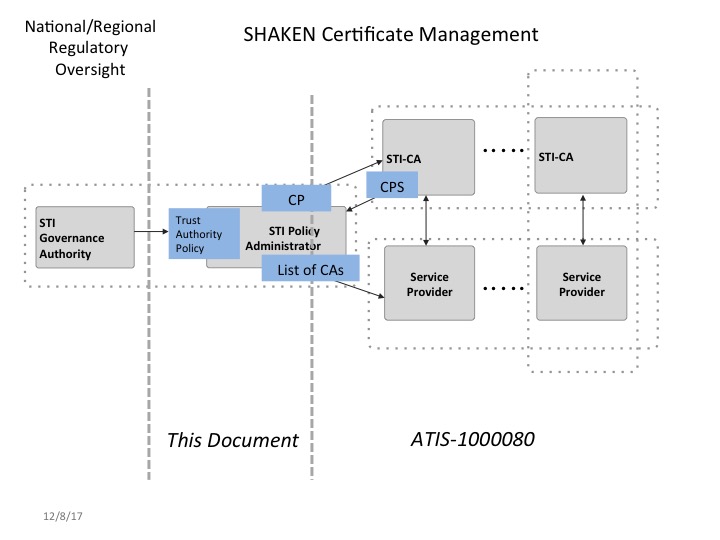 Figure 1: Governance Model for Certificate ManagementTrust Authority Policyestablishes the relationship between the STI Governance Authority (STI-GA) and the STI-PA’s operational responsibilities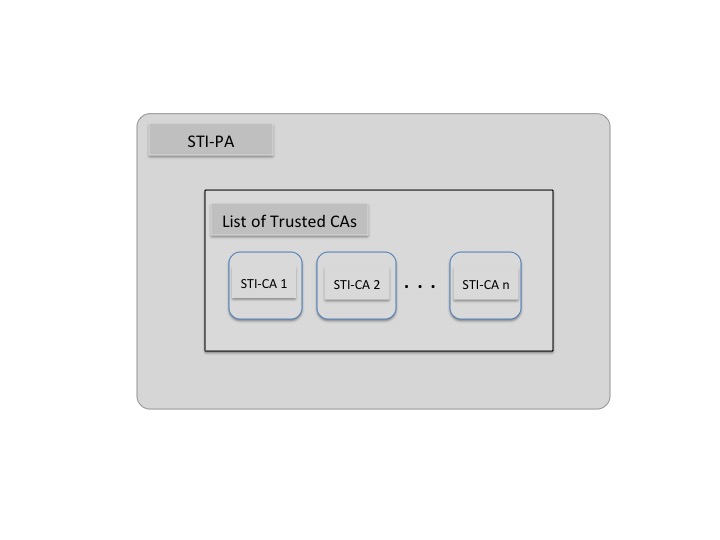 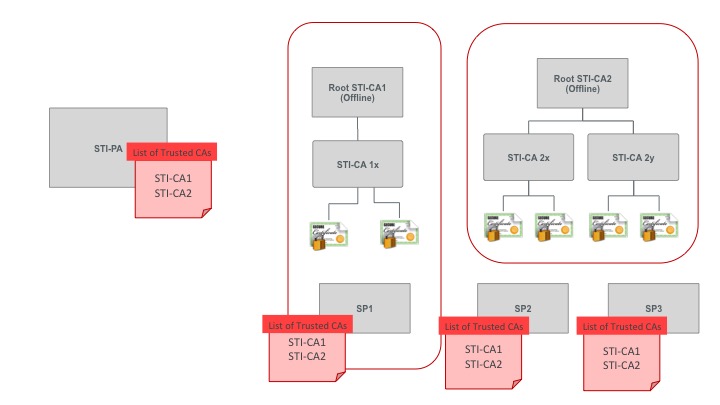 Details on the management of the list of STI-CAs are provided in section 6 and the management of the authorized Service roviders in section 7.  STI-PA as Trust Authority  STI-PA defines a Trust Authority Policy, including the following: shall not inheri from other STI-CAs in the deployment of the SHAKEN framework (i.e., the STI-PA is the only trust authority).  To preclude this, policy mapping shall be inhibited.  An STI-PA may remove an STI-CA from the list of trusted STI-CAs based on specific criteria such as a failure to comply with the CP established by the STI-PA or other criteria as defined by the STI-GA.  Typically, compliance is audited by the PMA and thus guidelines must be established for the timeframe in which an identified problem must be resolved. The  a Certificate Policy (CP)  be supported by the approved STI-CAs. 5.1In the context of the SHAKEN trust model, the STI-CA has the following responsibilities: An STI-CA shall notify the STI-PA should it choose to no longer provide STI certificates.   An STI-CA shall follow recommended procedures to perform key rollover.   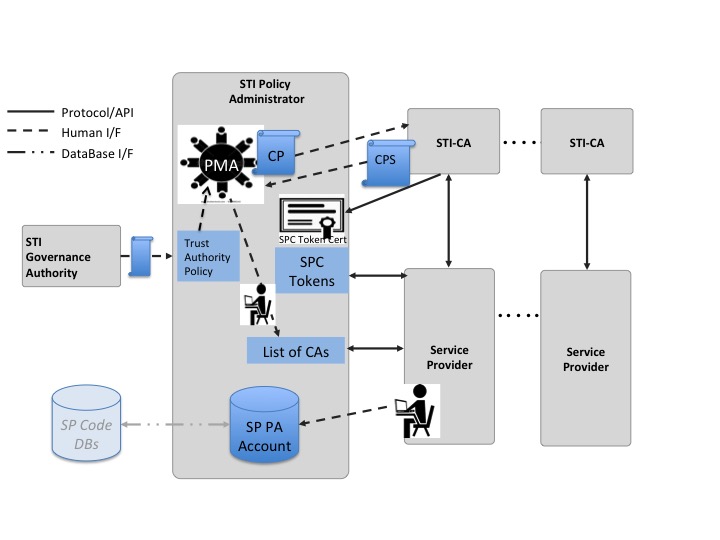 Certificate Policy & Certification Practice StatementsThe STI-PA(s)  a Certificate Policy (CP) that prescribes the policies to be followed by an STI-CA within the SHAKEN framework.  Within the SHAKEN framework, the STI-PA imposes some of these policies based on its role as the Trust Authority.  The STI-CAs shall produce Certification Practice Statements defining the manner in which they abide by the Certificate Policy, aligning with their role as a CA issuing STI certificates.  Certificate PolicyA Certificate Policy (CP) provides a set of rules that indicates the applicability of a certificate to a particular community and/or class of application with common security requirements [RFC 3647].  It contains the business, legal, and technical requirements for certificate approval, management, use, revocation, and renewal.The following additional reference documents provide additional information about writing the CP and CPS:NIST SP 800-57 Recommendation for Key ManagementPart 1 Revision 4: GeneralPart 2: Best Practices for Key Management OrganizationPart 3 Revision 1: Application-Specific Key Management Guidance, section 2 on PKI.FIPS PUB 140-2 Security Requirements for Cryptographic ModulesThe Certificate Policy contains policies for the STI-PA, STI-CA, STI-CR, subscribers, and relying parties.  [RFC 3647] contains the following outline for the contents of the Certificate Policy.  The STI-PA shall address the following 9 topics:Introduction   Publication and Repository    Identification and Authentication    Certificate Life-Cycle Operational Requirements    Facilities, Management, and Operational Controls    Technical Security Controls    Certificate, CRL, and OCSP Profile    Compliance audit    Other Business and Legal MattersIntroductionThis component of the CP provides the set of provisions, and the entities and application (SHAKEN) for which the CP is targeted. OverviewThe CP shall provide an overview of the relationship between the CP and CPS, and the target audience.  This section shall include the following statement: “This CP conforms to Internet X.509 Public Key Infrastructure Certificate Policy and Certification Practices Framework [Internet Engineering Task Force (IETF) RFC 3647].”Document Name and Identification  The CP shall provide an official title. The CP shall identity certificate policies, levels of assurance, and object identifier (OID) values that will be included in certificates issued by the STI-CAs.   The CP shall contain the TNAuthList OID as defined in []. PKI ParticipantsThe CP provides information on the PKI participants.  This shall include Certification Authorities, Registration Authorities, Subscribers and Relying Parties. The Root CA is recommended to be an offline CA that only issues certificates to intermediate CAs. In the context of SHAKEN, service providers are the subscribers and relying partiesCertificate Usage The CP shall include the appropriate certificate uses and prohibited certificate uses.  The CP shall specify that the certificates are used for SHAKEN.  Policy Administration The STI-PA administers the Certificate Policy.  The CP shall provide contact information for STI-CAs writing the CPS.  The CP shall include additional information for reviewing the CPS compliance with the CP.  The CP shall document the CP approval procedures.Definitions and Acronyms The CP shall include the definitions and acronyms used in the CP.  This section can also reference an appendix with the information.Publication and Repository ResponsibilitiesThe CP shall include information on the certificate repositories.  It shall include information on the entity that operates the CR and its responsibility to publish practices, certificates, and certificate status.  The CP shall include the frequency of publication and access controls.Identification and Authentication The CP shall describe the procedures used to authenticate the identity and/or other attributes of a certificate applicant prior to issuing the certificate.  This shall include whether the CA supports the Automated Certificate Management protocol, as well as the ACME extension for token authorization using the Service Provider Code as described in [ATIS-1000080] and [draft-ietf-acme-service-provider].NamingThe CP shall provide information on the naming standards used in the certificates.  Naming conventions used shall be standardized to avoid collisions. The certificates shall nameInitial Identity Validation The CP shall include the procedures required for identification and authentication for the initial registration of certificates. In the context of SHAKEN, the re-key requests must follow the same procedures as initial Certificate issuance. Identification and Authentication for Re-key RequestsThe CP shall include the procedures required for identification and authentication for re-key requests. In the context of SHAKEN, a re-key request shall require issuance of a new Certificate. Identification and Authentication for Revocation RequestsThe CP shall include the procedures required for identification and authentication for revocation requests. In the context of SHAKEN, certificate re-key requests after revocation shall follow the same process as initial Certificate issuance.Certificate Life-Cycle Operational Requirements.This component of the CP specifies requirements imposed upon issuing CAs, subject CAs, RAs and subscribers with respect to the life-cycle of a certificate.Certificate Application The CP shall provide information on who can submit a certificate application and the enrollment process.  The CP shall specify that the only entities to apply for certificates are valid Service Providers and certificates are not issued if an entity does not have a valid Service Provide Code token. Certificate Application Processing The CP shall describe the procedure for processing certificate applications.  Certificate Issuance The CP shall include information on actions performed by the STI-CA during the issuance of the certificate and notification mechanisms.Certificate Acceptance The CP shall document the process for an applicant accepting a certificate, publication of the certificate by the STI-CA, and notification of certificate issuance to other entities.Key Pair and Certificate UsageThe CP shall provide responsibilities for the use of keys and certificates.  This includes subscriber’s responsibilities for using the private key and the relying party responsibilities for using the public key and certificate. Certificate RenewalThe CP shall document the process renewing a certificate.Certificate Re-key The CP shall document the process for issuing a new certificate with a new public key.Certificate ModificationThe CP shall document the process for modifying certificate information, using the existing public key.Certificate Revocation and SuspensionThe CP shall document the policy for certificate revocation and suspension.  Include information on reasons for certificate revocation, who can request certificate revocation, procedures for revoking the certificate, publishing certificate revocation, and mechanisms a relying party uses to check for certificate revocation.  [Editor’s note:  align this requirement with mechanism defined in [ATIS-1000080]. ]Certificate Status ServicesThe CP shall provide information on the certificate status services supported and availability of the services. End of SubscriptionThe CP shall document the process for a subscriber to end the subscription services of the STI-CA.  Key Escrow and RecoveryThe CP shall document the policies and practices of key escrow of the subject’s private key by the STI-CA and the recovery process used by the subscriber.Facility, Management, and Operational Controls The CP shall describe the non-technical security controls used by the STI-CA for key generation, subject authentication, certificate issuance, certificate revocation, auditing, and archiving.  The CP shall define the non-technical security controls on the STI-CR, STI-CAs, subscribers, and other participants.Physical Security Controls The CP shall describe the physical security controls on the facilities housing the STI-PA, STI-CA, and STI-CR systems.Procedural ControlsThe CP shall provide information on the trusted roles (e.g. system administrator).  For each role, the CP shall provide the responsibilities, and identification and authentication requirements.  The CP shall include separation of duties and the number of individuals required to perform a task.Personnel Security ControlsThe CP shall provide the policies related to personnel that perform trusted roles in the STI-PA and STI-CA.  This includes qualifications, experience, background checks, clearances, training, and auditing.Audit Logging Procedures The CP shall provide the policies related to event logging and audit systems.  The CP shall include the types of events recorded, the frequency the audit logs are processed, protection of the audit log files, and vulnerability assessments.Records Archival The CP shall document the requirements for records archival, including the types of records that are archived, retention period, time-stamping, backup, and protection.  Key Changeover The CP shall document the procedure to provide a new STI-CA public key to users following a re-key by the STI-CA.Compromise and Disaster RecoveryThe CP shall provide the requirements for notification and recovery procedures in the event of compromise or disaster.CA Termination The CP shall document the requirements for termination of a STI-CA.Technical Security ControlsThe document Security Requirements for Cryptographic Modules [FIPS PUB 140-2] provides technical information needed for this section.Key Pair Generation and Installation The CP shall provide the requirements for key pair generation and installation for the STI-CA and subscribers.Private Key Protection and Cryptographic Module Engineering ControlsThe CP shall document the requirements for private key protection and the use of cryptographic modules for STI-CAs and subscribers.  Other Aspects of Key Pair Management The CP shall document other aspects of key pair management include public key archival and operational period of the certificates issued to the subscriber.Activation DataThe CP shall provide the policies for protecting the activation data required to operate private keys or cryptographic modules containing private keys.  Computer Security Controls The CP shall describe computer security controls used, including access control, audit, identification, authentication, trusted path, security testing, and penetration testing.Life Cycle Security Controls The CP shall describe the security controls for system development, including development environment, configuration management, software engineering practices, and software development methodology.  The CP shall describe security management controls, including the tools and procedures.Network Security ControlsThe CP shall document network security controls, including firewalls.Time-stamping The CP shall address the requirements for the use of timestamps.  System clocks used for time-stamping shall be maintained in synchrony with an authoritative time standard – e.g., through the use of Network Time Protocol (NTP) [RFC 5905].   Certificate Profile and Lifecycle ManagementThe CP shall provide a profile of the certificates that are issued along with the lifecyle management of the issued certificates. Certificate ProfileCertificates issued by the STI-CA shall adhere to the X.509 v3 certificate profile, documented in RFC 5280.  The The CP shall provide information on the certificate profile(s), including certificate extensions, algorithm object identifiers, and name constraints.Certificate Lifecycle ManagementThe CP shall provide a description of the mechanism for lifecycle management.   Given the SHAKEN Certificate Management architecture, the use of Certificate Revocation Lists (CRLs) or OCSP would require additional specification to support the Trust model.  The lifecycle management shall be determined by the certificate lifetime.Compliance Audit and Other AssessmentThe CP shall provide information on compliance audits, including methodology, frequency, personnel qualifications, independence of assessor, and who is entitled to see assessment results.Other Business and Legal Matters The CP should include the details for the following business and legal aspects:  Financial Responsibility Confidentiality of Business InformationPrivacy of Personal InformationIntellectual Property Rights Representations and Warranties Disclaimers of WarrantiesLimitations of Liability IndemnitiesTerm and Termination Individual notices and communications with participantsAmendments Dispute Resolution ProceduresGoverning LawCompliance with Applicable Law Miscellaneous Provisions Other Provisions It is important that this section is written and/or reviewed by the legal department of the STI-PA for the CP and the STI-CA for the CPS.Certification Practice StatementThe Certification Practices Statement (CPS) contains the practices a CA follows when issuing digital certificates.  It provides detailed information on how the policy requirements documented in the CP are implemented for the CA.The CPS is written by the STI-CA.  To ensure the Certificate Policy requirements are followed, the CPS shall use the same format as the CP.  [RFC 3647] contains the recommended contents of a CP and CPS, which is shown in Section 5.1.  The following sections would differ from the CP.Introduction  The introduction shall provide information on the CPS, instead of the CP.Policy Administration The CPS shall include the CPS approval procedures, instead of CP approval procedures.Managing List of STI-CAsPer the SHAKEN Governance and Certificate Management Framework, the STI-PA shall manage a list of valid CAs.  This list shall be distributed to each of the Service Providers for use in verifying that the STI-CA that issued the certificate has been authorized by the STI-PA. Managing the list of STI-CAs introduces an additional interface from the STI-PA to the SP-KMS in the originating Service Provider’s network and STI-VS in the terminating Service Provider’s network: 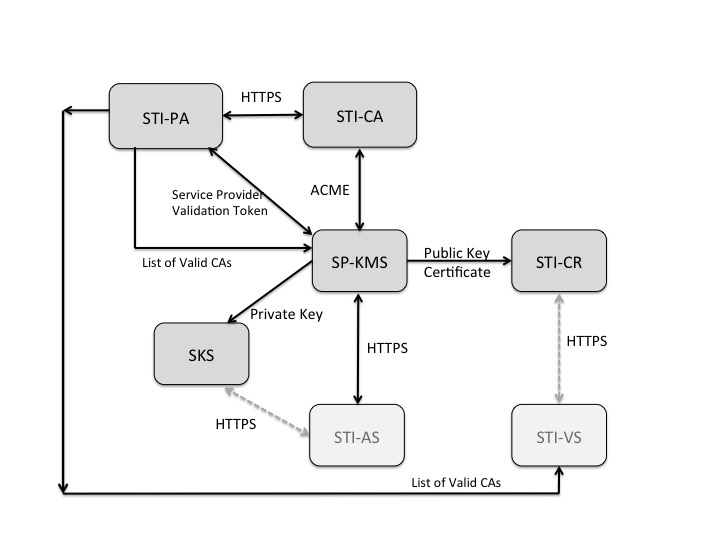 The STI-PA is responsible for the following prior to including an STI-CA in the Trust List.  The STI-PA shall only add an STI-CA to the list of Trusted STI-CAs based upon the following:   Reviewing the Certification Practice Statement of the STI-CA to determine that the PKI in which it resides is operated to an acceptable level of assurance Ensuring that the policies as identified in section 5 are supportedDetermining that the STI-CA/PKI provides a warranty with regards to the issued certificates.Any other criteria that may be specified by the STI-GA.Distributing Trusted STI-CA ListOne approach for distributing the trusted STI-CA list is using an API over HTTPS.  In this case the STI-PA could sign the STI-CA list, also allowing it to be securely stored by the Service Provider. Another approach is to use a signed PKCS#7/CMS [RFC 5652] container with the list of STI-CAs.  Since this provides a signed data structure, the Service Provider can securely store it in their file system or database.  The STI-VS shall verify the signature on the list each time the list is referenced.    With either approach, the Service Provider needs the public key associated with the signature of the signed list.  The Service Provider can securely obtain the key during initial account creation.  However, good practices require the STI-PA to periodically rollover the key.   Format of STI-CA ListThe STI-CA list shall contain the key for the trust list as well as the algorithm used for the signature.  The ontainThe .Lifecycle of Trusted STI-CA ListThis section discusses considerations and management of the lifecycle of the STI-CA list.  In order to allow a Service Provider to determine the validity of an issued certificate, it is important that the list of valid STI-CAs is updated on a regular basis (e.g., daily).   Criteria by which a STI-CA would be removed from the Trust List are described in section 4 and are subject to policy considerations.   In the case that an STI-CA is to be removed from the list, in order to minimize the timeframe during which certificates issued by that STI-CA are being used for active calls, the STI-PA shall send an updated list to the Service Providers.  In addition, it is recommended that the expiry of certificates be a shorter interval than the frequency at which an updated Trust List is distributed in order to reduce the number of active calls that might be using a certificate issued by an STI-CA that has been removed from the list.  STI-PA administration of Service ProvidersThe STI-PA shall maintain a list of valid Service Providers as represented by Service Provider Codes.  The assignment of Service Provider Codes is outside the scope of this document.  The assumption is that the STI-GA provides this list and a mechanism to periodically validate/renew the Service Provider Codes in this list.  The trust model for SHAKEN defines the STI-PA as the Trust Anchor for the token-based mechanism for validation of Service Providers within a national/regional administrative domain.  Per the SHAKEN Governance model and certificate management framework, the STI-PA issues Service Provider Code tokens to Service Providers.  The STI-PA shall also provide guidelines for the renewal and revocation of Service Provider Code tokens.   DateVersionDescriptionAuthorMay 10, 2017Initial Baseline Mary BarnesACMEAutomated Certificate Management Environment (Protocol)ATISAlliance for Telecommunications Industry SolutionsCACertification AuthorityCORSCross-Origin Resource SharingCRLCertificate Revocation ListCPCertificate PolicyCPSCertification Practice StatementCSRCertificate Signing RequestDNDistinguished NameDNSDomain Name SystemHTTPSHypertext Transfer Protocol SecureIETFInternet Engineering Task ForceJSONJavaScript Object NotationJWAJSON Web AlgorithmsJWKJSON Web KeyJWSJSON Web SignatureJWTJSON Web TokenNECANational Exchange Carrier AssociationNNINetwork-to-Network InterfaceNRANational/Regional Regulatory AuthorityOAuthOpen Authentication (Protocol)OCNOperating Company NumberOCSPOnline Certificate Status ProtocolPASSporTPersonal Assertion TokenPKIPublic Key InfrastructurePKIXPublic Key Infrastructure for X.509 CertificatesPSTNPublic Switched Telephone NetworkSHAKENSignature-based Handling of Asserted information using toKENsSIPRESTSession Initiation ProtocolRepresentational state transfer (REST)SKSSecure Key StoreSMIStructure of Management InformationSPService ProviderSP-KMSSP Key Management ServerSTISecure Telephone IdentitySTI-ASSecure Telephone Identity Authentication ServiceSTI-CASecure Telephone Identity Certification AuthoritySTI-CRSecure Telephone Identity Certificate RepositorySTI-GASecure Telephone Identity Governance AuthoritySTI-PASecure Telephone Identity Policy AdministratorSTI-VSSecure Telephone Identity Verification ServiceSTIRSecure Telephone Identity RevisitedTLSTransport Layer SecurityTNTelephone NumberURIUniform Resource IdentifierVoIPVoice over Internet Protocol